zs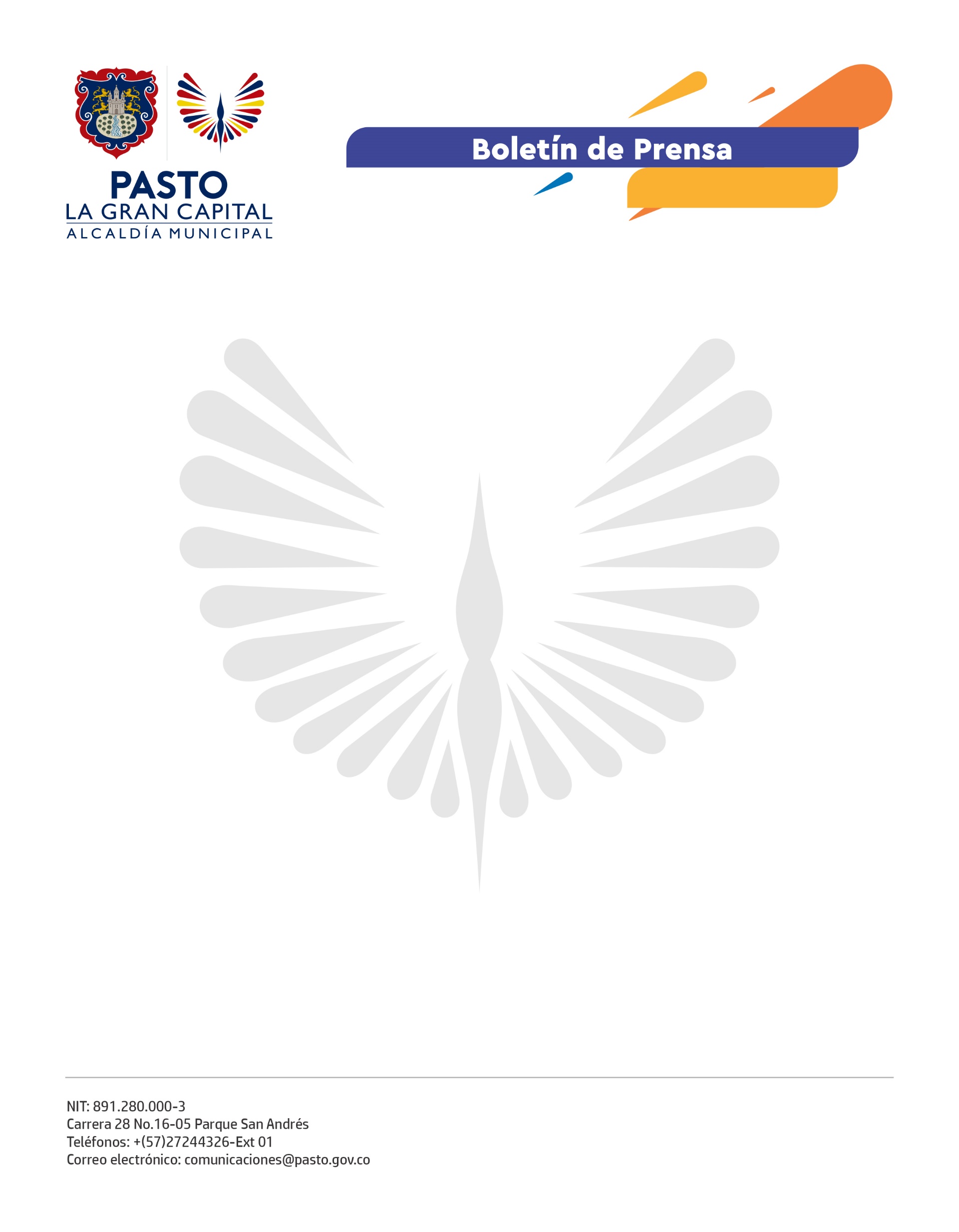       No. 444  20 de septiembre de 2021‘CUMPLO’ CAMPAÑA DE LA ALCALDÍA DE PASTO QUE PROMUEVE LA REACTIVACIÓN ECONÓMICA Y EL CONSUMO REGIONALLa campaña ‘Cumplo’ que la Alcaldía de Pasto desarrolla a través de la Subsecretaría de Cultura Ciudadana en articulación con PDT Nariño y con financiación del Fondo Europeo Para La Paz, estuvo en los corregimientos del Corredor Oriental del municipio para sensibilizar a la población sobre cultura financiera, generar sentido de pertenencia, solidaridad y consumo local entre habitantes y comerciantes.El objetivo de la campaña es trabajar con corregidores, ediles, Juntas Administradoras Locales y Juntas de Acción Comunal de comunas y corregimientos para promover el consumo regional. “La alianza con PDT Nariño y la interacción con la comunidad ha sido muy importante porque nos permitió fortalecer procesos para impulsar la reactivación económica en el municipio”, dijo el subsecretario de Cultura Ciudadana, Julio César Ramírez.“Realizamos un experimento social que evidenció el poco conocimiento sobre educación tributaria y el bajo nivel de consumo local existente, entonces aunamos esfuerzos para mejorar las finanzas públicas y la gestión territorial; para ello, nos concentramos en la reactivación económica responsable y el consumo local, aspectos que se necesitan fortalecer tanto en la ciudadanía como en la institucionalidad”, comentó María Alejandra Ruiz, responsable del Área de Gobernabilidad en PDT Nariño.La corregidora de La Laguna, Adriana Milena Ruales, agradeció a la Administración Municipal y a PDT Nariño por tener en cuenta al sector rural y fomentar el emprendimiento y consumo local. “La campaña nos motiva y llena de satisfacción porque incluyó a la comunidad del corregimiento y tuvo en cuenta nuestras necesidades”, comentó.De igual manera, la corregidora de Buesaquillo, Nathaly Hernández, también agradeció el apoyo de la Alcaldía porque motivó la reactivación  económica, turística y agrícola, además porque la campaña incrementó el consumo de los productos insignia del corregimiento como la cebolla y las flores; además, extendió la invitación para que apoyen a los productores y emprendedores de la región.